Wizard Lake Watershed and Lake Stewardship AssociationBoard of Directors Meeting ~ Wednesday, September 11, 2013 ~ 7:30 pmPresent:	Blake Bartlett, Carole Ellsworth, LeVerne Ellsworth, Laverne Faulkner, Harold Hofstra, Cathy Holman, Ruth Kolodychuk Regrets:  	Chris Daniel, Kate Daniel, Walter Kolodychuk, Bryan Mason, Tim PurnellMinutes of MeetingApproval of minutes from June 24, 2013 Board of Directors meetingThe June 24, 2013 minutes were unanimously approved.Annual General Meeting PlanningSaturday, October 19, 2013 from 11:00 am to noon was established as the date and time for the 2013 AGM. It was decided to have the meeting inside and Pipestone Hall was agreed upon. Carole will contact Pipestone Hall for availability and will inform everyone once she gets confirmation. An email will then be sent to members and posters put up on the bulletin boards. Coffee and donuts will be served. Laverne suggested a board meeting be held following the AGM.NOTE:  Carole reported that Pipestone Hall was not available on October 19 so has booked Gramma Bear’s Hall for the meeting.The following items for the AGM agenda were agreed upon:Welcome from Chair (Harold)Re-election of board members whose term has ended (Blake Bartlett, Ruth Kolodychuk, Tim Purnell); applications for new board members (Harold)Financial report; recruit volunteers for audit next year (LeVerne)Spring meeting review (Carole)Website (Carole)Area Structure Plan update (Chris)Riparian area update (Chris)Homesite consultation report (Kate)Stream of Dreams report (Cathy)Update/summary future plans for the State of the Watershed report (Harold)Open discussion on issues around the lake (Harold)2013 NewsletterCathy requested newsletter articles and photos are submitted to her by November 1, 2013 or earlier, to ensure it is ready by mid-November. Articles for inclusion are listed but not limited to the following:Chair’s Message (Harold)ALMS (Carole will contact Larry McPherson)Website (Carole)Homesite Consultation (Kate)Zebra Mussels (Carole)State of the Watershed future plans (LeVerne)Riparian Areas (Chris)Stream of Dreams (Cathy)GrantsCarole and Cathy were reminded of the September 30th deadline for interim grant reporting.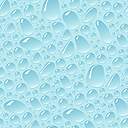 